《殷虛文字乙編》新綴一則蔡哲茂臺灣中研院史語所《乙》8923＋ 《乙》8932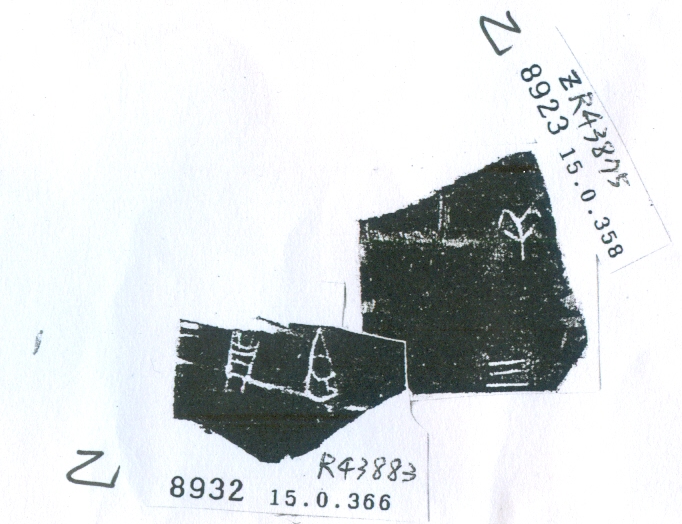 